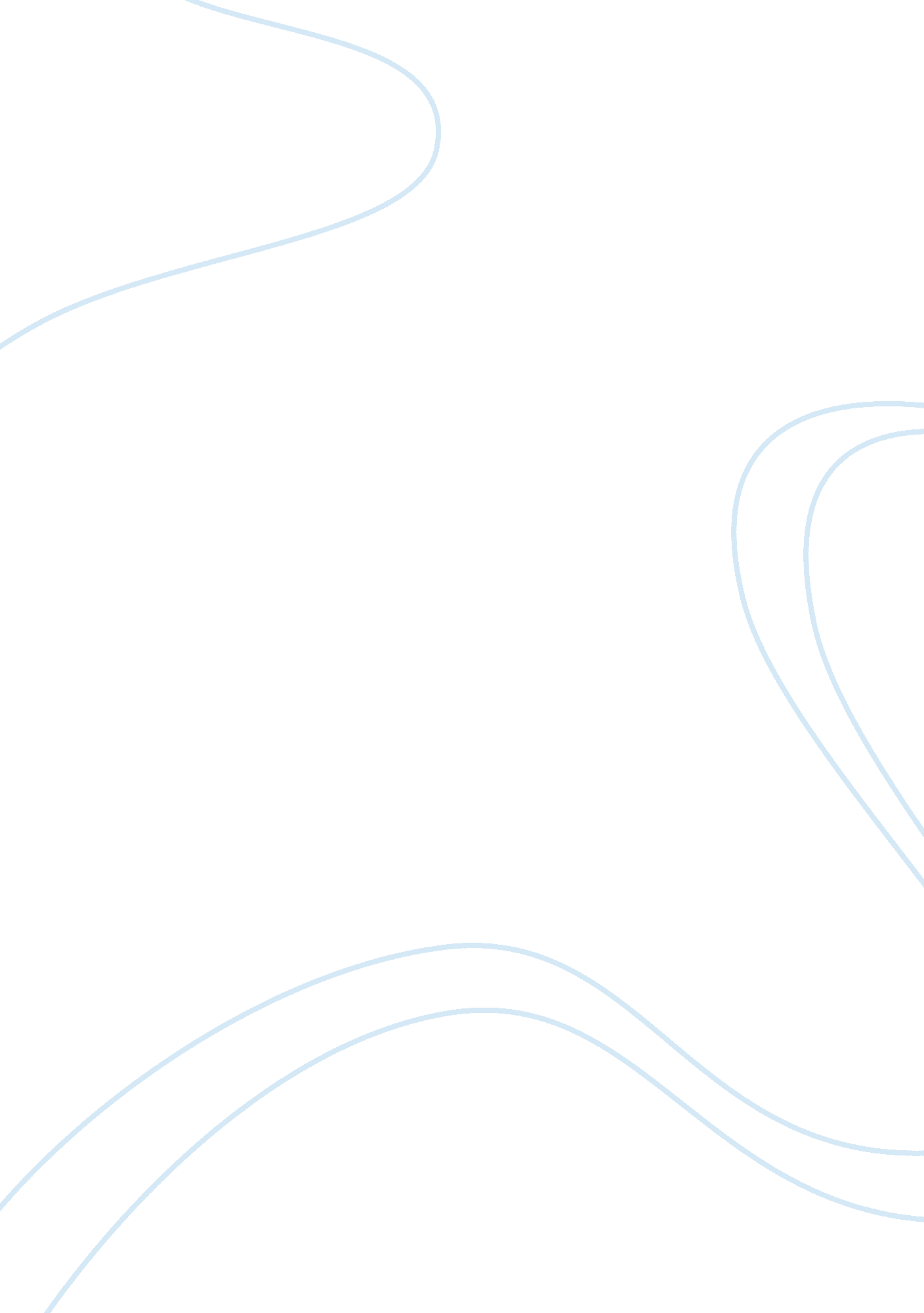 A colorful day at the football stadium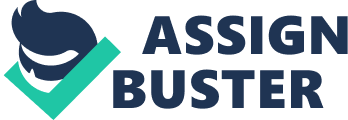 July 22, 2007 English 111: Essay 2 A Colorful Day at the Football Stadium A football game can be an exiting event filled with sounds and the roar of the home team crowd. It has the excitement of the teams playing and may have a score that goes into overtime. It is a carnival atmosphere that brims with a variety of smells and sights. A college football game can be the most colorful event in anyone's memory. 
The colors filled the parking lot. There were cars of every imaginable color. Some were the typical red and gray. There were cars that were the colors of the teams, which were green and blue. Near the entrance there were two very important looking black cars. The parking lot was also filled with banners. There was a huge green banner that proclaimed its support for the visiting team. There were several blue banners that had the name of the home team printed on them. There was even a banner on the truck from the local television station that was red, white, and blue. Along one side of the parking lot was a row of very colorful vendors. There was an orange sign that said 'French Fries' on a yellow background. There was a huge red sign that advertised 'Coca-Cola'. A purple sign was used to attract buyers to a van selling sports memorabilia. Everywhere you looked in the parking lot you would see a different color. 
Inside the stadium, the fans were as colorful as the parking lot. In one section there were over 200 people that wore green sweatshirts, the color of the visiting team. They wore hats that were gold with the team insignia. Their pants, mostly jeans, were a rainbow of various colors. A diehard fan had painted himself the color of the home team. His hair was blue. He had painted his face white. The only clothing he wore that wasn't blue and white were his red sneakers. Many fans had banners, which announced their favorite team. Of course there were the blue and green 
[Name] Page 2 
Essay 2 
banners that represented the teams that were playing. Some waved orange banners that had the name of another rival team. There were even a few pink banners that people got giving for a donation to breast cancer. The crowd was a sea of colors. 
When the game started, the field lit up with color. The field was colorful before anyone even entered. The astro-turf was a beautiful turquoise. It had crisp new white lines on it. In the center of the field was an emblem all in blue and white and a picture of the home team mascot. The teams made a powerful presence with their colorful entrance. The visiting team came on the field in their green and gold uniforms. The home team came out next dressed in white trimmed with blue. When the referees were introduced they were wearing the usual black and white striped shirts. Just before the game started, the cheerleaders came on the field and added another dash of color. The visiting team had cheerleaders dressed in green with gold trim. The home team cheerleaders were a moving row of blue. Both sets of girls had pompoms that were blue or green, depending on whose side they were on. As the referee blew his whistle the colors on the field blended into a rainbow of action. 
People go to football games to see the excitement of the play. The noise can be deafening as the home team defense attempts to hold the visiting team from scoring. The smells of popcorn and hot dogs fill the air. Yet, the colors are the most exciting quality of a football game. At every turn the event portrays a pallet of color. The parking lot, crowd, and field are and endless array of tints, colors, and hues found nowhere else but at a football game. 